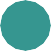 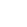 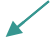 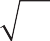 Finding the Length of the HypotenuseDetermine the length of the hypotenuse of this right triangle.Pythagorean theorem: a2 + b2 =c8 cm5 cma2  + b2  = c2+ 52  = c264 +	= c2= c289  	c2cm   cSlideApply the Pythagorean TheoremAn unknown leg of a right triangle can be found using the Pythagorean theorem.Pythagorean theorem: a2 + b2 = c2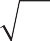 8 ft	17 ftba2  + b2  = c2+ b2 =+ b2 =b2  = 289 − 64b2 =b2    	225b =	ftSlideSolve for the Unknown Leg LengthApply the Pythagorean theorem to find the unknown leg length.Pythagorean theorem: a2 + b2 = c2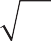 22 m	29 maa2  + b2  = c2a2 +	=a2 +	= 841a2 =	− 484a2 =a2    	357a 	mSlideFinding a Leg LengthFind the value of unknown leg length.√62 in.6 in.aa2  + b2  = c2a2 +	= 	a2 +	=a2 =a2    	26a 	26 in.Slide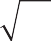 SlideRight Triangle Leg LengthA tree is 50 feet tall. At one point during the day, the tree casts a shadow on the ground. The distance from the top of the tree to the furthest tip of the shadow is 80 feet. What is the length of the shadow? Round to the nearest hundredth.a2 + b2 = c2a2 +	=ft50 fta2  + 2500 =a2 =a2    	3900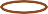 a	a a ≈	feetSummaryUnknown Leg Lengths in Right Triangles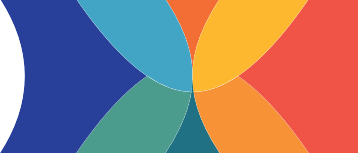 the side of a right triangle that is opposite the right angle; always the longest sidethe theorem stating that the sum of the squares of the lengths of the legs in a right triangle is equal to the square of the length of the hypotenuseto take the place of; to replacein a right triangle, either of the two sides forming the right angle